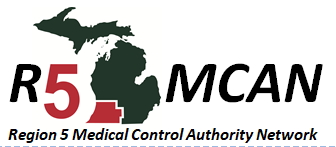 Date: ______________Bag Number: _____________	Green Lock Number (Main compartment): ________________   Green Lock Number (Frequently used compartment): ________________Technician: _______________	Pharmacist: ________________EMS Medication Bag Main (Black) Compartment (Over – Page 1 of 2)EMS Medication Bag Frequently Used (Green) CompartmentMedication/Supply ItemQuantityRefillEarliest Exp. Date(Min of 1 month)TXA Kit (see label for contents)1Red lock1N/ASodium Bicarb 50mEq/50mL syringe1Dextrose 10% 250mL1Atropine 1 mg/10 mL syringe  2Lidocaine 2% 100mg/5mL syringe 3Epinephrine 1mg/10mL syringe8Racemic epinephrine 2.25% 0.5mL vial + Sodium chloride 0.9% 3mL vial for nebs1 of eachCefazolin 1g vial2Verapamil 5mg/2mL vial2Calcium chloride 1 gm/10 mL syringe1Adenosine 6mg/2mL vial3Epinephrine 1mg/1mL vial2Glucagon 1mg vial w/1mL sterile water1Magnesium sulfate 1g/2mL vial4Medication/Supply ItemQuantityRefillEarliest Exp. Date(Min of 1 month)Albuterol 2.5mg/3mL4Duoneb (albuterol/ipratropium) 3mL2Nebulizer (Ref # 0210)1N/ADextrose 10% 250mL & primary IV tubing set 1 ea.NS 100mL (2) & primary IV tubing set (1)2/1Diphenhydramine 50mg/1mL1Nitroglycerin 0.4mg (25 count bottle)1Ondansetron 4mg/2mL vial2Sodium chloride 0.9% 10mL syringe4Medication cannula - needleless2Needles 18/19ga 1.5” safety2Needles 22/23ga 1.5” safety2Medication Added labels2N/ANaloxone 2mg/2mL syringe2Naloxone 4mg nasal spray2Microdrip IV set 60gtts/mL (Item # 2C8548)1N/AAcetaminophen 160mg/5mL (+ 2 oral 12mL syringes, capped and individually bagged)3Ketorolac 15mg/1mL vial1Ondansetron ODT 4mg single dose2Prednisone 50mg tablet1Methylprednisolone 125mg/2mL1Acetaminophen 325mg tab3Ibuprofen liquid 100mg/5mL3Ibuprofen 200mg tablet3Aspirin 81mg blister pack tab8Syringe 1mL2Syringe 3mL2Syringe 5mL2Syringe 10mL2Syringe 20mL2